UPUTE – INTERAKTIVNI RAK CRAWLYOtvorite gornji dio raka i stavite baterije. Koristite 3 x 1,5 V AA baterije (nisu uključene u paketu).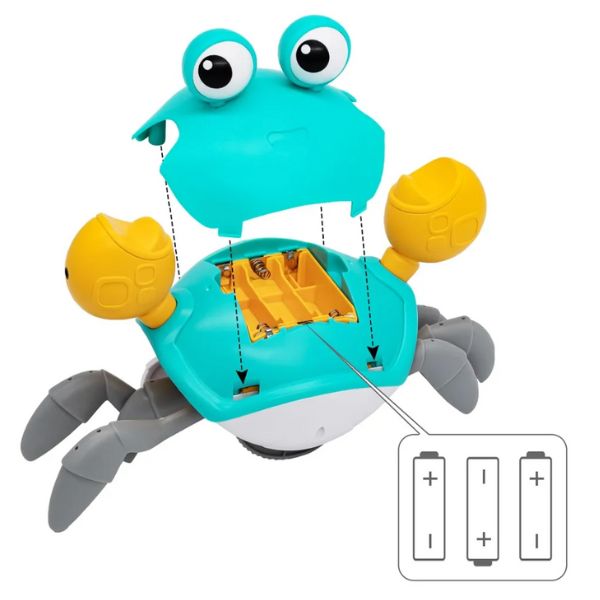 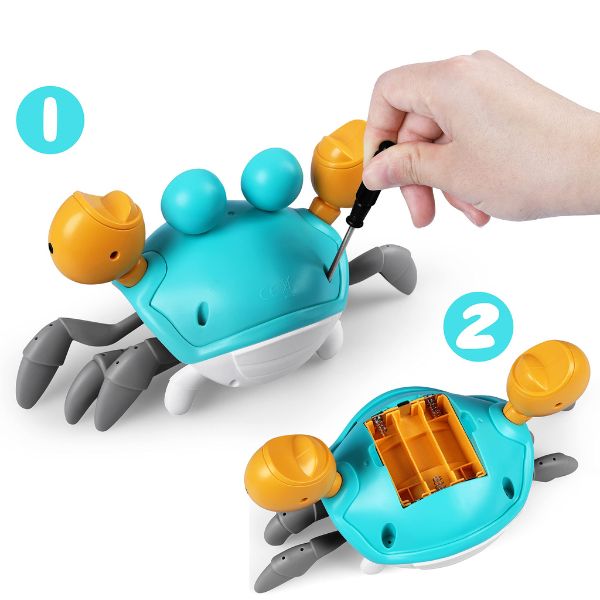 Prekidač je na dnu raka. Pomoću njega možete kontrolirati napajanje i glazbu. 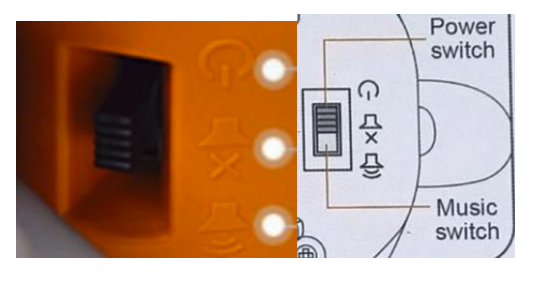 Nakon uključivanja prekidača za napajanje, rak će automatski izbjeći prepreke kada se nađe u blizini prepreke.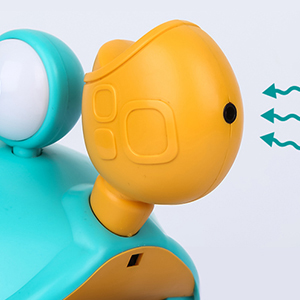 Ako se rak ne pomakne odmah, pokušajte staviti neki predmet blizu senzora.